Prezada Coordenadora, Venho por meio deste requerer formalização do Comitê de orientação do aluno (a),___________________________________________________________________     matrícula___________________ do Programa de Pós-Graduação em Tecnologia Agroalimentar. O referido Comitê será composto pelos seguintes docentes:__________________________________________________________________________________________________________________________________________________________________________________________________________________                                                                                                 Agradeço antecipadamente aos colaboradores que, certamente, contribuirão para que o estudo do orientado atenda aos fundamentos legais que o PPGTA exige.Neste termo, Pede-Diferimento,Bananeiras-PB, ______de_______de________ ___________________________________Orientador (a)UNIVERSIDADE FEDERAL DA PARAÍBACENTRO DE CIÊNCIAS HUMANAS, SOCIAIS E AGRÁRIASPROGRAMA DE PÓS-GRADUAÇÃO EM TECNOLOGIA AGROALIMENTARIIma. SraProfa. Dra. Solange de SousaCoordenadora do PPGTA/CCHSA/UFPB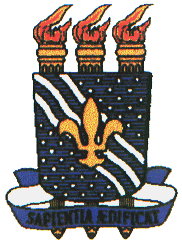 